OSJETILO MIRISAMožda nam se nos ne čini da je jako važan, da ga ne koristimo puno, tek tu i tamo pažnju nam privuče neki ružan ili lijep miris. Ali, on je važniji nego što mislimo.Naš nos cijelo vrijeme prima podražaje iz okoline, stalno nešto njuši. Mirisi privuku našu pažnju tek kada su jako ugodni ili neugodni.Sad na trenutak zajedno sa djetetom zatvorite oči i začepite uši rukama kako biste skrenuli pažnju sa ta dva osjetila. Udahnite sporo i duboko. Osjetite li kakav miris? Možda osjetite miris omekšivača na svojoj majici ili hrane koja se kuha na štednjaku ili ako imate otvorene prozore, možda osjećate miris izvana, npr. svježe pokošene trave, bazge koja cvijeta…Njuh ili miris je od svih osjetila najpovezaniji s emocijama i sjećanjima. Miris nekog kolača može nas podsjetiti na mamu koja peče takve kolače , a miris neke hrane od koje nam je jednom bilo loše može nam  izazvati mučninu u želucu.Evo kako možete sa djetetom povezati emocije s pojedinim mirisima.Ispod teksta su primjeri mirisa koje možete ponuditi djetetu. Nakon mirisanja neka nacrta simbol za emociju (sretan, tužan, ljut)  kojeg se prvog sjeti kada pomiriši taj miris.  Kava                                                           NarančaVanilin šećer                                             JagodaOrigano                                                     Razni čajeviBazga                                                          Lovor Kakao                                                         BombonOmekšivač za rublje                                 CimetLimun                                                         Parfem   Igru možete okrenuti  da bude zanimljivija tako da dijete vezanih očiju mora pogoditi, ako zna i imenovati, što je mirisalo.U nastavku je ponuđen link kratkog crtanog filma „Danica i praščić“ koji na zanimljiv način govori o…Kako opisati miris? Danica ne uspijeva praščiću opisati miris svoje sobne biljke. Praščić, kojemu su mirisi veoma važni, potakne Danicu da više brine o svojoj ljubici u lončiću.https://juhuhu.hrt.hr/gledaj/396/danica-i-prascicA da dječji prsti ne bi bili zakinuti, evo prijedloga kako da ih zaposlimo: Od plastelina ili tijesta neka pokušaju oblikovati nos.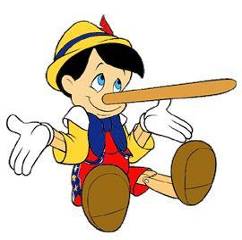 Zanimljiva činjenica je da osjet mirisa, kako kažu stručnjaci, može se razvijati samo do osme godine!Proljeće je pravo doba za istraživanje mirisa, izađite van istraživajte i uživajte!Vaše odgojitelice!Izvor:  http://www.bioteka.hr/modules/covjek/article.php?storyid=6